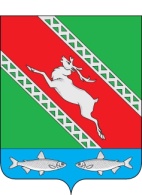 РОССИЙСКАЯ ФЕДЕРАЦИЯИРКУТСКАЯ ОБЛАСТЬАдминистрациямуниципального образования «Катангский район»  П О С Т А  Н О В Л Е Н И Е  от  16 мая 2014 год           с. Ербогачен                            № 105-пО вручении единовременной стипендии мэрамуниципального образования «Катангский район» Руководствуясь постановлением администрации муниципального образования «Катангский район» от 23.05.2012 г №93-п «Об утверждении Положения  о дополнительной мере социальной поддержки для детей, обучающихся  в муниципальных общеобразовательных учреждениях муниципального образования «Катангский район», в виде единовременной стипендии мэра муниципального образования «Катангский район» (с изменениями от 04.07.2013 г.), ст.48 Устава МО «Катангский район», администрация МО «Катангский район», П О С Т А  Н О В Л Я Е  Т:1. Муниципальному отделу образования администрации  муниципального образования «Катангский район», в рамках муниципальной программы «Программа развития и модернизации системы образования на территории МО «Катангский район» на 2014-2015 годы», утвержденной постановлением администрации муниципального образования «Катангский район» от 31.12.2013 г. №320-п «Об утверждении муниципальных программ», осуществить  выплату стипендии мэра обучающимся согласно приложению 1 к настоящему постановлению  (Приложение 1);2. Ответственным за поздравление учащихся  от имени мэра муниципального образования «Катангский район» назначить консультанта по социальным вопросам, связям с общественностью  и КМНС администрации муниципального образования «Катангский район» (К.В.Развозжаева);3. Опубликовать настоящее постановление с приложением в муниципальном вестнике МО «Катангский район».И.о. главы администрации МО «Катангский район»                                                                                       Л.В.ВасильеваПриложение 1утверждено постановлением администрации МО «Катангский район»                                                                                                                            от  16 мая  2014 г. № 105 -пСписок  учащихся образовательных учреждений муниципального образования«Катангский район», имеющих право на получении стипендии мэра за особые успехи в обучении, творческой, научной и спортивной деятельности по итогам 2013-2014 учебного года1. Гринькова Мария  - учащаяся 6 «а» класса МКОУ СОШ с.Ербогачен;2. Инешин Геннадий – учащийся 6 «а» класса МКОУ СОШ с.Ербогачен;3. Капустин Вадим – учащийся 6 «б» класса МКОУ СОШ с.Ербогачен;4. Таюрская Валерия - учащаяся 6 «б» класса МКОУ СОШ с.Ербогачен;5. Прохорович Маргарита  - учащаяся 9 «а» класса МКОУ СОШ с.Ербогачен;6. Стадник Дарья – учащаяся 11 класса МКОУ СОШ с.Ербогачен;7. Стрелова Мария  - учащаяся 11 класса МКОУ СОШ с.Ербогачен;8. Верхотурова Софья – учащаяся 6 класса МКОУ СОШ с.Преображенка;9. Лаба Юлия  - учащаяся 6 класса МКОУ СОШ с.Преображенка;10. Зарукина Александра - учащаяся 6 класса МКОУ СОШ с.Преображенка;11. Шарафеева Анастасия - - учащаяся 6 класса МКОУ СОШ с.Преображенка;12. Абликсанова Динара - учащаяся 8 класса МКОУ СОШ с.Преображенка;13. Зарукина Наталья - учащаяся 9 класса МКОУ СОШ с.Преображенка;14. Юрьева Юлия - учащаяся 9 класса МКОУ СОШ с.Преображенка;15. Власов Роман – учащийся  5 класса МКОУ СОШ с.Подволошино;16. Дробышев Игорь – учащийся 5 класса МКОУ СОШ с.Подволошино;17.Золотухина Анастасия – учащаяся 5 класса МКОУ СОШ с.Подволошино;18. Романова Анна – учащаяся 7 класса МКОУ СОШ с.Непа. 